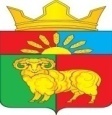 АДМИНИСТРАЦИЯ ЗЛАТОРУНОВСКОГО СЕЛЬСОВЕТАУЖУРСКОГО РАЙОНА КРАСНОЯРСКОГО КРАЯПОСТАНОВЛЕНИЕ07.07.2020                             п. Златоруновск                                           № 50 О внесении изменений в постановление от 30.05.2016 №79 « Об утверждении административного регламента исполнения муниципальной функции по проведению проверок юридических лиц и индивидуальных предпринимателей при осуществлении муниципального контроля за обеспечением сохранности автомобильных дорог местного значения на территории Златоруновского сельсовета»Рассмотрев Протест прокурора Ужурского района от 17.06.2020 № 7-02-2020 на Постановление администрации Златоруновского сельсовета от 30.05.2018 №79, ПОСТАНОВЛЯЮ:Пункт 3.1. изложить в следующей редакции: «Перечень административных процедур при осуществлении муниципального дорожного контроля. Осуществление муниципального дорожного контроля включает следующие административные процедуры: - планирование плановой проверки; - подготовка к проведению проверок;- проведение плановой (документарной, выездной) проверки; - проведение внеплановой (документарной, выездной) проверки; - оформление результатов проведения проверок; - принятие мер по результатам проверки».Пункт 3.2. изложить в следующей  редакции: 3.2  «Планирование плановой проверки:Основанием для включения плановой проверки в ежегодный план проведения плановых проверок является, в том числе истечение трех лет со дня начала осуществления юридическим лицом, индивидуальным предпринимателем предпринимательской деятельности в соответствии с представленным в уполномоченный в соответствующей сфере деятельности орган государственного контроля (надзора) уведомлением о начале осуществления отдельных видов предпринимательской деятельности в случае выполнения работ или предоставления услуг, требующих представления указанного уведомления».Контроль за исполнением настоящего постановления возлагается на специалиста 1 категории по земельным вопросам Баус Анну Александровну.Постановление вступает в силу после официального опубликования в газете «Златоруновский вестник» и на официальном сайте администрации Златоруновского сельсовета http://mozlat.gbu.ru.Исполняющий обязанности главы сельсовета                                                                            Л.М. Ватина